Załącznik nr 1 do SWZNazwa Wykonawcy: ……………………………………………………………………………..……Adres Wykonawcy: …………………………………………………………………………….…….REGON: ………………………………………   NIP: …………………………………………………Nr tel.: .......................................................... Adres e-mail: ..............................................Zamawiający:	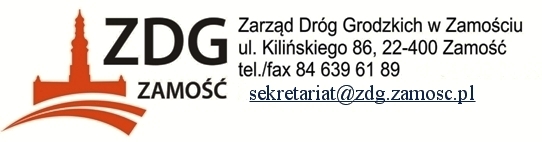 FORMULARZ OFERTYdla zamówienia publicznego prowadzonego w trybie podstawowym bez negocjacji na wykonanie zadania pn.: „Realizacja Budżetów Obywatelskich 2023 – ETAP III”Po zapoznaniu się z treścią Specyfikacji Warunków Zamówienia (zwaną dalej „SWZ”) i załącznikami do niej, składamy ofertę na wykonanie przedmiotu zamówienia na następujących warunkach:Kontynuacja przebudowy drogi na osiedlu Szwedzka w rejonie budynków ul. Topolowa 4,6, ul. Szwedzka 31, 33	netto: ___________ zł  	podatek VAT ____% , tj. ___________ zł  	brutto: ___________ zł  (słownie: _____________________________ zł).Oświadczamy, że do realizacji przedmiotu zamówienia wyznaczamy kierownika robót, Panią/Pana:____________________________ nr członkowski w Polskiej Izbie Inżynierów Budownictwa __________________, która/y posiada doświadczenie w kierowaniu robotami budowlanymi pełniąc funkcję kierownika robót w specjalności inżynieryjnej drogowej przy realizacji, co najmniej 2 zadań polegających na remoncie ulicy/drogi. Do oferty dołączamy aktualne zaświadczenie kierownika robót o posiadanym wymaganym ubezpieczeniu od odpowiedzialności cywilnej.Oferujemy okres gwarancji jakości robót budowlanych __________ miesięcy.Oświadczamy, że zapoznaliśmy się ze SWZ i nie wnosimy do niej zastrzeżeń.Oświadczamy, że zdobyliśmy konieczne informacje do właściwego przygotowania oferty.Oświadczamy, że zapoznaliśmy się z Projektowanymi postanowieniami umowy, stanowiącymi Załącznik nr 6 do SWZ i zobowiązujemy się, w przypadku wyboru naszej oferty, do zawarcia umowy zgodnej z niniejszą ofertą, na warunkach określonych w SWZ, w miejscu i terminie wyznaczonym przez Zamawiającego. Oświadczamy, że uważamy się za związanych niniejszą ofertą do dnia wskazanego w punkcie XVII SWZ. Oświadczamy, że wybór niniejszej oferty: Uwaga: brak jednoznacznej informacji w ww. zakresie oznacza, że złożona oferta nie będzie prowadziła do powstania u Zamawiającego obowiązku podatkowego.Oświadczamy, że część zamówienia zamierzamy / nie zamierzamy* powierzyć następującym podwykonawcom: Informujemy, że jesteśmy: Oświadczamy, że wypełniliśmy obowiązki informacyjne przewidziane w art. 13 lub art. 14 RODO wobec osób fizycznych, od których dane osobowe bezpośrednio lub pośrednio pozyskaliśmy w celu ubiegania się o udzielenie zamówienia publicznego w niniejszym postępowaniu.Oświadczamy, iż wraz z ofertą, w odrębnym pliku pn. ……………………………………*, składamy informacje i dokumenty, stanowiące tajemnicę przedsiębiorstwa w rozumieniu przepisów o zwalczaniu nieuczciwej konkurencji, co wykazaliśmy w załączniku nr ………….. do Oferty i zastrzegamy, że nie mogą być one udostępniane.Oświadczamy, pod rygorem wykluczenia z postępowania, iż wszystkie informacje zamieszczone w naszej ofercie i załącznikach do oferty są prawdziwe.Oświadczamy, że dokumenty potwierdzające uprawnienie do podpisania oferty oraz do podpisania lub poświadczenia za zgodność z oryginałem składanych oświadczeń lub dokumentów Zamawiający może uzyskać za pomocą bezpłatnych i ogólnodostępnych baz danych, pod adresem internetowym (wybrać właściwe poprzez zaznaczenie odpowiedniego pola symbolem X):UWAGA! W przypadku, gdy nie ma możliwości wskazania strony internetowej zawierającej ogólnodostępną bazę pozwalającą na potwierdzenie osób reprezentujących podmiot, Wykonawca winien dołączyć do oferty dokumenty, o których mowa w punkcie XIV SWZ.Do niniejszego formularza załączamy dokumenty i oświadczenia, zgodnie z wymaganiami zawartymi w SWZ.................................................................................................................................................................................................................................................*niepotrzebne skreślić                    Dokument musi być podpisany kwalifikowanym podpisem elektronicznym, podpisem zaufanym lub podpisem osobistym przez osobę umocowaną / osobę upoważnioną do reprezentowania Wykonawcy / Wykonawców. nie prowadzi do powstania u Zamawiającego obowiązku podatkowego zgodnie z przepisami o podatku od towarów i usług.prowadzi do powstania u Zamawiającego obowiązku podatkowego zgodnie z przepisami o podatku od towarów i usług; wskazujemy poniżej nazwę (rodzaj) towaru lub usługi, których dostawa lub świadczenie będzie prowadzić do jego powstania oraz wskazujemy ich wartość bez kwoty podatku VAT:Lp.Nazwa (rodzaj)Wartość bez kwoty podatku1.…Nazwa i adres WykonawcyZakres powierzonych pracOsoba do kontaktumikroprzedsiębiorstwemmałym przedsiębiorstwemśrednim przedsiębiorstwemprowadzącym jednoosobową działalność gospodarcząosobą fizyczną nieprowadzącą działalności gospodarczejinny rodzaj (podać jaki): …………………………………………………………https://ekrs.ms.gov.pl/web/wyszukiwarka-krs/strona-glowna/index.html (dotyczy podmiotów wpisanych do Krajowego Rejestru Sądowego [KRS]),https://aplikacja.ceidg.gov.pl/ceidg/ceidg.public.ui/search.aspx (dotyczy podmiotów wpisanych do Centralnej Ewidencji i Informacji o Działalności Gospodarczej [CEIDG]),......................................................................... (wpisać odpowiedni adres internetowy w przypadku baz danych innych niż wyżej wskazane).